This is an original docx document done on a vista machine. the prior test was on an XP homeTeststesttest 1test 2This is an image of the text above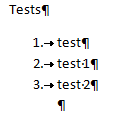 